      Good Shepherd News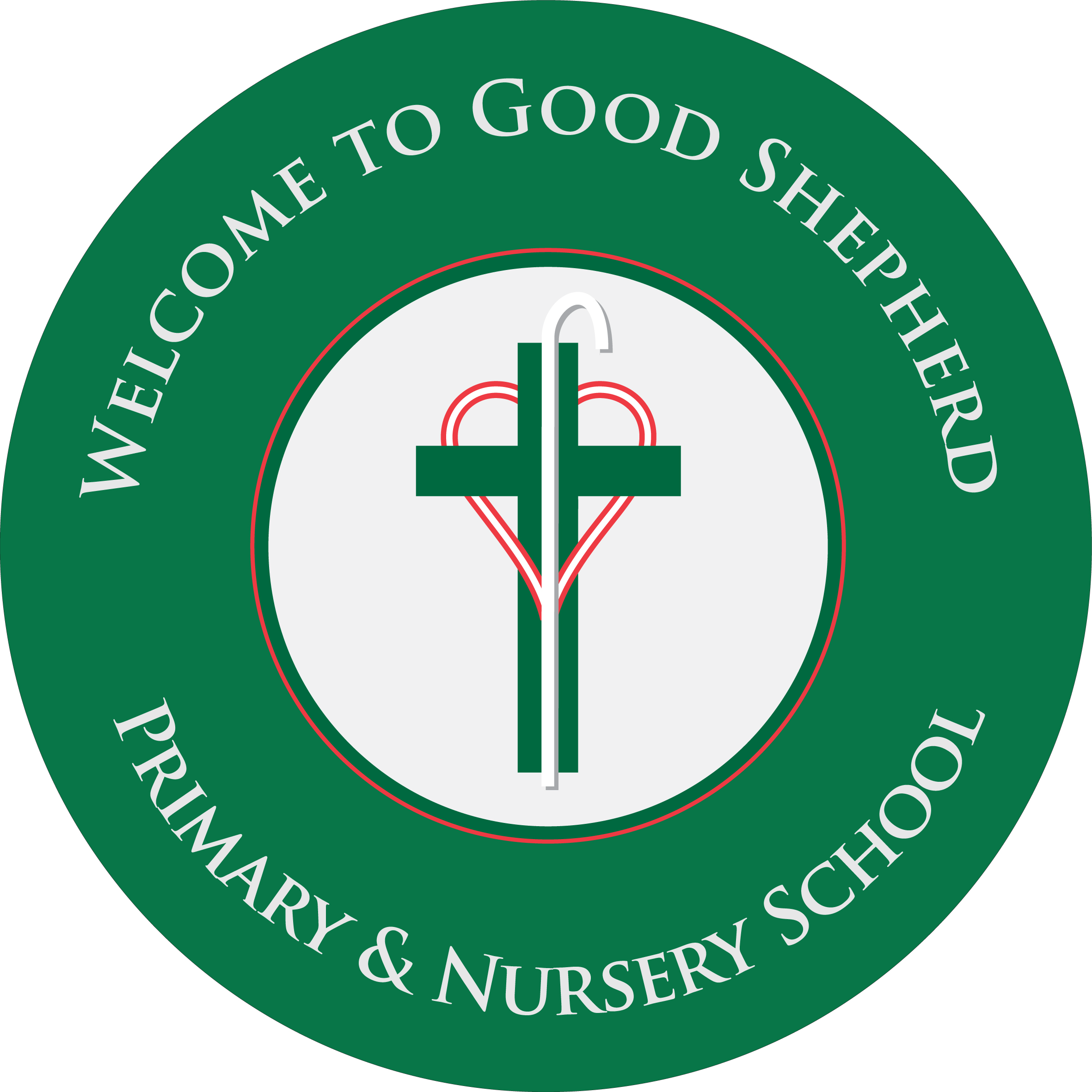 November 2019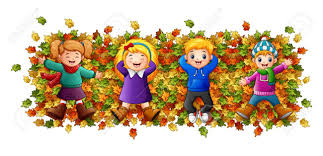 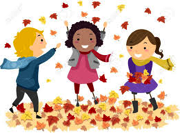                                                            Mon 11th & Tues 12th Nov: Open Day 2:15pm – 3pm2                                                           Thurs 28th Nov: FOGS Christmas Bonanza (Information to follow) 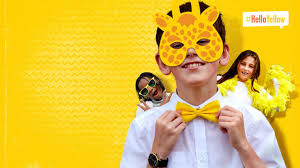 November 2019November 2019November 2019November 2019November 2019November 2019November 2019SuMTuWThFS123456789101112131415161718192021222324252627282930